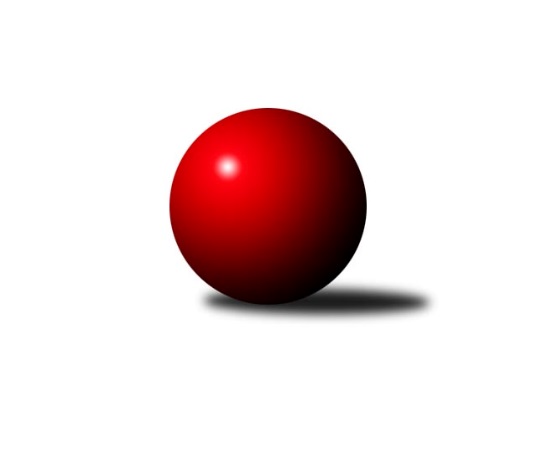 Č.11Ročník 2011/2012	3.12.2011Nejlepšího výkonu v tomto kole: 3416 dosáhlo družstvo: HKK Olomouc ˝A˝2. KLM B 2011/2012Výsledky 11. kolaSouhrnný přehled výsledků:KK Šumperk˝A˝	- KK Zábřeh	2:6	3239:3311	9.0:15.0	3.12.TJ Opava˝A˝	- KK Moravská Slávia Brno ˝B˝	5:3	3332:3268	14.0:10.0	3.12.TJ Valašské Meziříčí	- KK Blansko 	8:0	3385:3070	18.5:5.5	3.12.TJ Rostex Vyškov ˝A˝	- SK Baník Ratiškovice	7:1	3357:3231	14.0:10.0	3.12.KK Slovan Rosice	- HKK Olomouc ˝A˝	2:6	3368:3416	9.0:15.0	3.12.Sokol Přemyslovice˝A˝	- KK Moravská Slávia Brno ˝A˝	5:3	3306:3244	10.0:14.0	3.12.Tabulka družstev:	1.	TJ Valašské Meziříčí	11	7	1	3	60.0 : 28.0 	162.0 : 102.0 	 3356	15	2.	KK Slovan Rosice	11	7	1	3	53.0 : 35.0 	141.5 : 122.5 	 3357	15	3.	KK Zábřeh	11	6	2	3	52.0 : 36.0 	146.5 : 117.5 	 3289	14	4.	TJ Rostex Vyškov ˝A˝	11	7	0	4	49.0 : 39.0 	139.5 : 124.5 	 3336	14	5.	KK Moravská Slávia Brno ˝A˝	11	7	0	4	48.0 : 40.0 	147.5 : 116.5 	 3338	14	6.	KK Blansko	11	5	3	3	44.5 : 43.5 	129.0 : 135.0 	 3265	13	7.	TJ Opava˝A˝	11	6	0	5	47.0 : 41.0 	126.5 : 137.5 	 3321	12	8.	HKK Olomouc ˝A˝	11	5	1	5	46.0 : 42.0 	136.5 : 127.5 	 3262	11	9.	SK Baník Ratiškovice	11	4	0	7	39.0 : 49.0 	123.5 : 140.5 	 3217	8	10.	KK Moravská Slávia Brno ˝B˝	11	3	0	8	41.0 : 47.0 	130.0 : 134.0 	 3237	6	11.	Sokol Přemyslovice˝A˝	11	3	0	8	23.0 : 65.0 	99.5 : 164.5 	 3195	6	12.	KK Šumperk˝A˝	11	2	0	9	25.5 : 62.5 	102.0 : 162.0 	 3168	4Podrobné výsledky kola:	 KK Šumperk˝A˝	3239	2:6	3311	KK Zábřeh	Miroslav Smrčka	141 	 150 	 133 	126	550 	 0:4 	 580 	 149	152 	 150	129	Martin Sitta	Pavel Heinisch	140 	 114 	 121 	130	505 	 1:3 	 542 	 122	128 	 144	148	Zdeněk Švub	Miroslav Mrkos	139 	 122 	 140 	124	525 	 2:2 	 531 	 136	134 	 123	138	Lukáš Horňák	Marek Zapletal	151 	 130 	 118 	124	523 	 0:4 	 601 	 155	149 	 144	153	Josef Sitta	Jaroslav Sedlář	132 	 129 	 155 	144	560 	 3:1 	 529 	 130	133 	 142	124	Jiří Flídr	Josef Touš	152 	 115 	 150 	159	576 	 3:1 	 528 	 134	137 	 126	131	Miloslav Hýblrozhodčí: Nejlepší výkon utkání: 601 - Josef Sitta	 TJ Opava˝A˝	3332	5:3	3268	KK Moravská Slávia Brno ˝B˝	Vladimír Konečný	148 	 131 	 142 	132	553 	 2:2 	 591 	 134	168 	 141	148	Petr Mika	Přemysl Žáček	136 	 131 	 154 	146	567 	 2:2 	 569 	 147	133 	 150	139	Pavel Dvořák	Milan Janyška	126 	 138 	 132 	116	512 	 0:4 	 549 	 128	147 	 137	137	Pavel Palian	Petr Wolf	122 	 147 	 144 	151	564 	 3:1 	 524 	 125	138 	 125	136	Štěpán Večerka	Petr Bracek	147 	 145 	 135 	154	581 	 4:0 	 518 	 136	137 	 126	119	Lubomír Kalakaj	Jiří Vícha	144 	 138 	 135 	138	555 	 3:1 	 517 	 136	114 	 121	146	Radim Hostinskýrozhodčí: Nejlepší výkon utkání: 591 - Petr Mika	 TJ Valašské Meziříčí	3385	8:0	3070	KK Blansko 	Radim Metelka	140 	 150 	 142 	140	572 	 3:1 	 522 	 137	107 	 128	150	Miroslav Flek	Tomáš Cabák	156 	 143 	 135 	142	576 	 3:1 	 543 	 141	115 	 127	160	Ladislav Novotný	Vladimír Výrek	128 	 146 	 159 	132	565 	 3:1 	 506 	 121	107 	 136	142	Roman Flek	Luboš Gassmann	132 	 140 	 146 	142	560 	 3.5:0.5 	 519 	 128	137 	 112	142	Karel Kolařík	Dalibor Tuček	140 	 156 	 126 	142	564 	 3:1 	 490 	 115	121 	 136	118	Roman Porubský	David Volek	143 	 136 	 136 	133	548 	 3:1 	 490 	 115	137 	 118	120	Martin Honcrozhodčí: Nejlepší výkon utkání: 576 - Tomáš Cabák	 TJ Rostex Vyškov ˝A˝	3357	7:1	3231	SK Baník Ratiškovice	Jiří Trávníček	152 	 137 	 121 	154	564 	 2:2 	 523 	 115	140 	 144	124	Petr Bábíček	Erik Gordík	150 	 130 	 140 	133	553 	 2:2 	 526 	 108	138 	 155	125	Jakub Toman	Jiří Chrastina	127 	 140 	 142 	152	561 	 4:0 	 520 	 124	135 	 129	132	Josef Něnička	Eduard Varga	139 	 143 	 150 	160	592 	 3:1 	 540 	 143	139 	 130	128	Josef Toman	Petr Pevný	113 	 145 	 146 	149	553 	 2:2 	 537 	 140	120 	 124	153	Viktor Výleta	Aleš Staněk	154 	 124 	 124 	132	534 	 1:3 	 585 	 129	150 	 137	169	Luděk Rychlovskýrozhodčí: Nejlepší výkon utkání: 592 - Eduard Varga	 KK Slovan Rosice	3368	2:6	3416	HKK Olomouc ˝A˝	Dalibor Matyáš	145 	 148 	 158 	129	580 	 2:2 	 587 	 144	149 	 145	149	Jiří Němec	Petr Streubel st.	141 	 137 	 134 	139	551 	 1:3 	 573 	 133	147 	 145	148	Marian Hošek	Miroslav Ptáček	128 	 152 	 155 	136	571 	 2:2 	 556 	 133	144 	 141	138	Josef Šrámek	Ivo Fabík	134 	 143 	 146 	136	559 	 1:3 	 581 	 155	166 	 123	137	Matouš Krajzinger	Jaromír Šula	148 	 135 	 124 	141	548 	 2:2 	 547 	 156	127 	 127	137	Jiří Zezulka	Jiří Axman st.	151 	 126 	 144 	138	559 	 1:3 	 572 	 161	134 	 138	139	Radek Havranrozhodčí: Nejlepší výkon utkání: 587 - Jiří Němec	 Sokol Přemyslovice˝A˝	3306	5:3	3244	KK Moravská Slávia Brno ˝A˝	Jiří Zezulka st.	146 	 141 	 137 	149	573 	 1:3 	 585 	 152	135 	 147	151	Miroslav Milan	Milan Zezulka	142 	 137 	 131 	138	548 	 2:2 	 540 	 126	145 	 136	133	Zdeněk Vránek	Jiří Šoupal	141 	 127 	 122 	135	525 	 1:3 	 546 	 136	133 	 133	144	Peter Zaťko	Zdeněk Peč	141 	 150 	 135 	138	564 	 3:1 	 522 	 129	120 	 137	136	Michal Kellner *1	Eduard Tomek	144 	 125 	 153 	129	551 	 2:2 	 506 	 116	141 	 111	138	Stanislav Žáček	Jan Sedláček	150 	 126 	 136 	133	545 	 1:3 	 545 	 135	135 	 138	137	Milan Klikarozhodčí: střídání: *1 od 61. hodu Dalibor DvorníkNejlepší výkon utkání: 585 - Miroslav MilanPořadí jednotlivců:	jméno hráče	družstvo	celkem	plné	dorážka	chyby	poměr kuž.	Maximum	1.	Miroslav Milan 	KK Moravská Slávia Brno ˝A˝	586.14	378.1	208.1	1.7	6/6	(651)	2.	Josef Sitta 	KK Zábřeh	573.83	373.0	200.9	2.2	6/6	(647)	3.	Dalibor Matyáš 	KK Slovan Rosice	573.30	372.0	201.3	2.7	6/6	(598)	4.	Petr Pevný 	TJ Rostex Vyškov ˝A˝	572.23	370.0	202.2	1.8	7/7	(611)	5.	Ondřej Němec 	KK Blansko 	571.47	380.3	191.2	2.2	5/6	(609)	6.	Jiří Vícha 	TJ Opava˝A˝	570.86	378.9	191.9	1.6	6/6	(600)	7.	Martin Sitta 	KK Zábřeh	570.06	369.1	200.9	1.4	6/6	(617)	8.	Milan Klika 	KK Moravská Slávia Brno ˝A˝	569.90	375.3	194.6	2.7	5/6	(609)	9.	Radim Metelka 	TJ Valašské Meziříčí	569.68	369.5	200.2	2.3	6/6	(598)	10.	Vladimír Výrek 	TJ Valašské Meziříčí	567.75	373.2	194.6	1.7	4/6	(612)	11.	Radim Marek 	TJ Opava˝A˝	566.67	372.7	194.0	2.2	4/6	(596)	12.	Radek Havran 	HKK Olomouc ˝A˝	566.56	366.3	200.3	1.5	6/6	(612)	13.	Erik Gordík 	TJ Rostex Vyškov ˝A˝	566.26	370.1	196.2	1.9	7/7	(577)	14.	Dalibor Tuček 	TJ Valašské Meziříčí	565.73	369.1	196.7	1.7	6/6	(653)	15.	David Volek 	TJ Valašské Meziříčí	565.25	370.3	195.0	2.4	6/6	(596)	16.	Tomáš Cabák 	TJ Valašské Meziříčí	564.83	375.3	189.5	2.8	6/6	(601)	17.	Roman Porubský 	KK Blansko 	564.56	364.5	200.0	2.7	6/6	(614)	18.	Stanislav Žáček 	KK Moravská Slávia Brno ˝A˝	563.17	367.4	195.8	1.7	5/6	(634)	19.	Petr Mika 	KK Moravská Slávia Brno ˝B˝	563.14	376.3	186.8	3.0	6/6	(637)	20.	Přemysl Žáček 	TJ Opava˝A˝	561.88	365.1	196.8	2.7	5/6	(575)	21.	Jiří Axman  st.	KK Slovan Rosice	561.27	369.9	191.4	2.9	6/6	(605)	22.	Jaromír Šula 	KK Slovan Rosice	560.46	370.2	190.3	1.8	6/6	(590)	23.	Luděk Rychlovský 	SK Baník Ratiškovice	559.78	365.3	194.5	2.8	6/6	(591)	24.	Eduard Varga 	TJ Rostex Vyškov ˝A˝	558.43	371.7	186.7	3.9	7/7	(604)	25.	Aleš Staněk 	TJ Rostex Vyškov ˝A˝	557.80	369.4	188.4	4.5	6/7	(574)	26.	Petr Streubel  st.	KK Slovan Rosice	556.54	375.5	181.0	5.0	5/6	(578)	27.	Zdeněk Vránek 	KK Moravská Slávia Brno ˝A˝	555.30	367.0	188.3	2.5	6/6	(599)	28.	Miroslav Ptáček 	KK Slovan Rosice	554.80	373.5	181.3	5.2	6/6	(598)	29.	Vladimír Konečný 	TJ Opava˝A˝	552.92	369.0	183.9	2.8	5/6	(567)	30.	Petr Wolf 	TJ Opava˝A˝	552.81	363.6	189.3	2.6	4/6	(574)	31.	Jiří Němec 	HKK Olomouc ˝A˝	552.44	371.4	181.1	2.6	6/6	(590)	32.	Ladislav Stárek 	Sokol Přemyslovice˝A˝	552.07	369.1	183.0	3.6	7/7	(589)	33.	Ivo Fabík 	KK Slovan Rosice	551.73	368.3	183.5	2.9	6/6	(580)	34.	Josef Touš 	KK Šumperk˝A˝	547.86	363.0	184.9	2.0	7/7	(606)	35.	Michal Juroška 	TJ Valašské Meziříčí	547.60	360.2	187.4	3.6	5/6	(577)	36.	Michal Kellner 	KK Moravská Slávia Brno ˝A˝	546.58	358.5	188.1	3.1	4/6	(582)	37.	Pavel Dvořák 	KK Moravská Slávia Brno ˝B˝	546.57	373.5	173.1	4.1	6/6	(570)	38.	Petr Bracek 	TJ Opava˝A˝	545.87	354.5	191.4	2.7	6/6	(581)	39.	Kamil Bednář 	TJ Rostex Vyškov ˝A˝	545.79	361.6	184.2	5.5	6/7	(617)	40.	Viktor Výleta 	SK Baník Ratiškovice	544.77	363.0	181.7	6.2	5/6	(599)	41.	Štěpán Večerka 	KK Moravská Slávia Brno ˝B˝	544.70	359.2	185.5	3.6	5/6	(627)	42.	Luboš Gassmann 	TJ Valašské Meziříčí	544.05	357.3	186.8	1.9	5/6	(597)	43.	Jiří Trávníček 	TJ Rostex Vyškov ˝A˝	542.60	363.4	179.2	3.7	6/7	(578)	44.	Jiří Flídr 	KK Zábřeh	541.81	356.1	185.7	3.1	6/6	(583)	45.	Josef Šrámek 	HKK Olomouc ˝A˝	541.65	350.4	191.3	4.0	5/6	(570)	46.	Pavel Palian 	KK Moravská Slávia Brno ˝B˝	541.56	363.9	177.7	2.0	6/6	(642)	47.	Lukáš Horňák 	KK Zábřeh	540.56	357.5	183.1	2.5	6/6	(582)	48.	Peter Zaťko 	KK Moravská Slávia Brno ˝A˝	540.28	359.4	180.8	4.6	6/6	(590)	49.	Jiří Zezulka st. 	Sokol Přemyslovice˝A˝	539.80	360.1	179.7	3.7	7/7	(590)	50.	Matouš Krajzinger 	HKK Olomouc ˝A˝	539.45	361.9	177.6	5.5	5/6	(581)	51.	Jaroslav Sedlář 	KK Šumperk˝A˝	538.77	362.2	176.5	4.3	7/7	(577)	52.	Milan Janyška 	TJ Opava˝A˝	537.60	366.4	171.2	5.6	5/6	(601)	53.	Jan Bernatík 	KK Moravská Slávia Brno ˝B˝	537.44	367.2	170.3	6.2	4/6	(555)	54.	Jaroslav Vymazal 	KK Šumperk˝A˝	536.67	359.3	177.4	4.1	6/7	(583)	55.	Martin Honc 	KK Blansko 	536.17	351.9	184.3	3.3	6/6	(574)	56.	Ladislav Novotný 	KK Blansko 	536.08	367.6	168.4	5.0	6/6	(603)	57.	Ivo Mrhal  ml.	Sokol Přemyslovice˝A˝	534.72	358.1	176.7	5.7	6/7	(563)	58.	Miloslav Hýbl 	KK Zábřeh	534.58	359.9	174.7	2.6	6/6	(571)	59.	Karel Kolařík 	KK Blansko 	532.86	356.7	176.2	5.2	6/6	(579)	60.	Jakub Toman 	SK Baník Ratiškovice	532.77	366.4	166.4	5.0	6/6	(555)	61.	Marian Hošek 	HKK Olomouc ˝A˝	532.69	360.2	172.5	4.5	4/6	(573)	62.	Josef Toman 	SK Baník Ratiškovice	532.10	360.1	172.0	4.8	5/6	(566)	63.	Roman Flek 	KK Blansko 	530.53	349.3	181.3	5.2	5/6	(566)	64.	Lubomír Kalakaj 	KK Moravská Slávia Brno ˝B˝	529.92	353.5	176.4	4.0	4/6	(578)	65.	Leopold Jašek 	HKK Olomouc ˝A˝	528.95	366.7	162.3	7.4	4/6	(546)	66.	Jakub Tomančák 	SK Baník Ratiškovice	527.30	345.1	182.2	3.4	5/6	(571)	67.	Miroslav Smrčka 	KK Šumperk˝A˝	526.94	355.3	171.6	3.6	7/7	(568)	68.	Marek Zapletal 	KK Šumperk˝A˝	526.43	353.4	173.0	4.0	7/7	(555)	69.	Milan Zezulka 	Sokol Přemyslovice˝A˝	524.74	350.0	174.7	5.7	7/7	(577)	70.	Pavel Lužný 	Sokol Přemyslovice˝A˝	523.62	359.8	163.8	4.4	7/7	(551)	71.	Josef Něnička 	SK Baník Ratiškovice	520.42	350.7	169.7	5.6	6/6	(576)	72.	Vojtěch Jurníček 	Sokol Přemyslovice˝A˝	519.80	354.3	165.5	6.1	5/7	(563)	73.	Martin Sedlář 	KK Šumperk˝A˝	511.17	349.1	162.1	9.7	6/7	(574)		Karel Ustohal 	KK Slovan Rosice	580.00	377.0	203.0	2.0	1/6	(580)		Radim Čuřík 	SK Baník Ratiškovice	571.00	380.0	191.0	3.0	1/6	(571)		Jiří Zezulka 	HKK Olomouc ˝A˝	556.39	369.6	186.8	3.0	3/6	(596)		Zdeněk Švub 	KK Zábřeh	556.00	356.0	200.0	2.0	2/6	(570)		Eduard Tomek 	Sokol Přemyslovice˝A˝	551.00	357.0	194.0	6.0	1/7	(551)		Jiří Chrastina 	TJ Rostex Vyškov ˝A˝	551.00	363.7	187.3	4.3	3/7	(561)		Petr Mecerod 	KK Slovan Rosice	547.00	393.0	154.0	4.0	1/6	(547)		Zdeněk Peč 	Sokol Přemyslovice˝A˝	542.33	371.7	170.7	6.0	3/7	(564)		Jan Tögel 	HKK Olomouc ˝A˝	537.00	361.0	176.0	6.0	1/6	(537)		Radim Hostinský 	KK Moravská Slávia Brno ˝B˝	532.89	364.2	168.7	5.3	3/6	(547)		Jiří Kropáč 	HKK Olomouc ˝A˝	532.00	353.0	179.0	3.0	1/6	(532)		Ondřej Topič 	TJ Valašské Meziříčí	532.00	357.0	175.0	2.0	1/6	(532)		Milan Krejčí 	KK Moravská Slávia Brno ˝A˝	531.00	364.5	166.5	4.0	2/6	(547)		Petr Matějka 	KK Šumperk˝A˝	531.00	368.0	163.0	4.0	1/7	(531)		Pavel Heinisch 	KK Šumperk˝A˝	527.67	355.3	172.3	4.7	1/7	(565)		Jan Sedláček 	Sokol Přemyslovice˝A˝	526.00	351.0	175.0	4.0	1/7	(545)		Jiří Šoupal 	Sokol Přemyslovice˝A˝	525.00	348.0	177.0	5.0	1/7	(525)		Miroslav Mrkos 	KK Šumperk˝A˝	525.00	373.0	152.0	6.0	1/7	(525)		Miroslav Flek 	KK Blansko 	522.00	338.0	184.0	6.0	1/6	(522)		Dalibor Dvorník 	KK Moravská Slávia Brno ˝A˝	520.89	353.8	167.1	5.0	3/6	(553)		Petr Bábíček 	SK Baník Ratiškovice	519.50	342.5	177.0	6.0	2/6	(523)		Pavel Hrdlička 	KK Zábřeh	519.50	349.3	170.2	5.3	3/6	(555)		Milan Vymazal 	KK Šumperk˝A˝	517.00	357.0	160.0	9.0	1/7	(517)		Miroslav Ondrouch 	Sokol Přemyslovice˝A˝	515.00	359.0	156.0	8.0	1/7	(515)		Zdeněk Grulich 	Sokol Přemyslovice˝A˝	510.00	358.0	152.0	6.0	1/7	(510)		Miroslav Adámek 	KK Šumperk˝A˝	466.00	343.0	123.0	13.0	1/7	(466)Sportovně technické informace:Starty náhradníků:registrační číslo	jméno a příjmení 	datum startu 	družstvo	číslo startu
Hráči dopsaní na soupisku:registrační číslo	jméno a příjmení 	datum startu 	družstvo	Program dalšího kola:14.1.2012	so	9:00	TJ Valašské Meziříčí - SK Baník Ratiškovice	14.1.2012	so	9:30	KK Šumperk˝A˝ - TJ Opava˝A˝	14.1.2012	so	10:00	KK Moravská Slávia Brno ˝B˝ - KK Moravská Slávia Brno ˝A˝	14.1.2012	so	13:30	TJ Rostex Vyškov ˝A˝ - HKK Olomouc ˝A˝	14.1.2012	so	14:00	KK Slovan Rosice - KK Zábřeh	14.1.2012	so	14:30	Sokol Přemyslovice˝A˝ - KK Blansko 	Nejlepší šestka kola - absolutněNejlepší šestka kola - absolutněNejlepší šestka kola - absolutněNejlepší šestka kola - absolutněNejlepší šestka kola - dle průměru kuželenNejlepší šestka kola - dle průměru kuželenNejlepší šestka kola - dle průměru kuželenNejlepší šestka kola - dle průměru kuželenNejlepší šestka kola - dle průměru kuželenPočetJménoNázev týmuVýkonPočetJménoNázev týmuPrůměr (%)Výkon3xJosef SittaZábřeh A6013xJosef SittaZábřeh A109.776012xEduard VargaVyškov A5928xMiroslav MilanSlávia Brno A108.665852xPetr MikaSlávia Brno B5912xPetr MikaSlávia Brno B108.665912xJiří NěmecOlomouc˝A˝5871xEduard VargaVyškov A108.145921xLuděk RychlovskýRatiškovice5853xLuděk RychlovskýRatiškovice106.865858xMiroslav MilanSlávia Brno A5851xPetr BracekOpava A106.82581